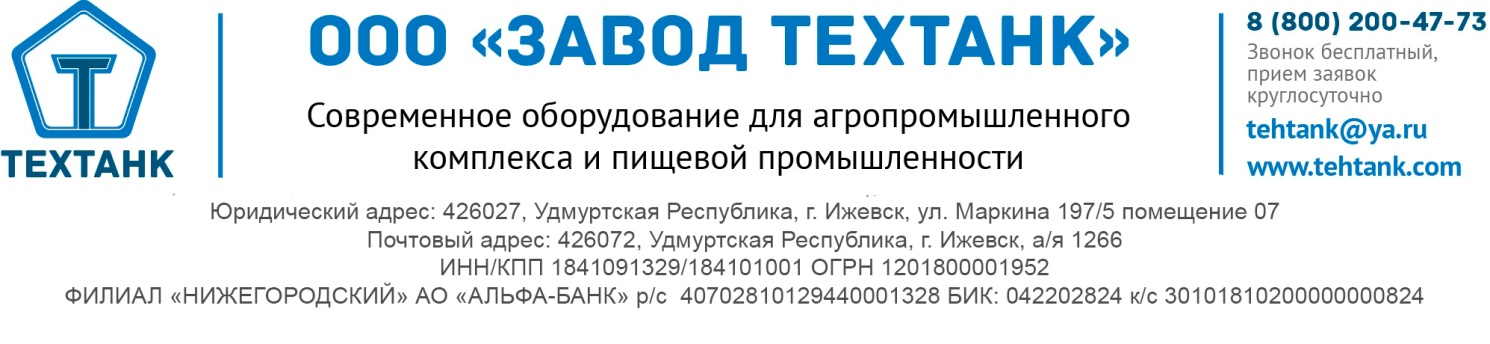 Коммерческое предложение Вакуум выпарная установка для сгущения 50 литров.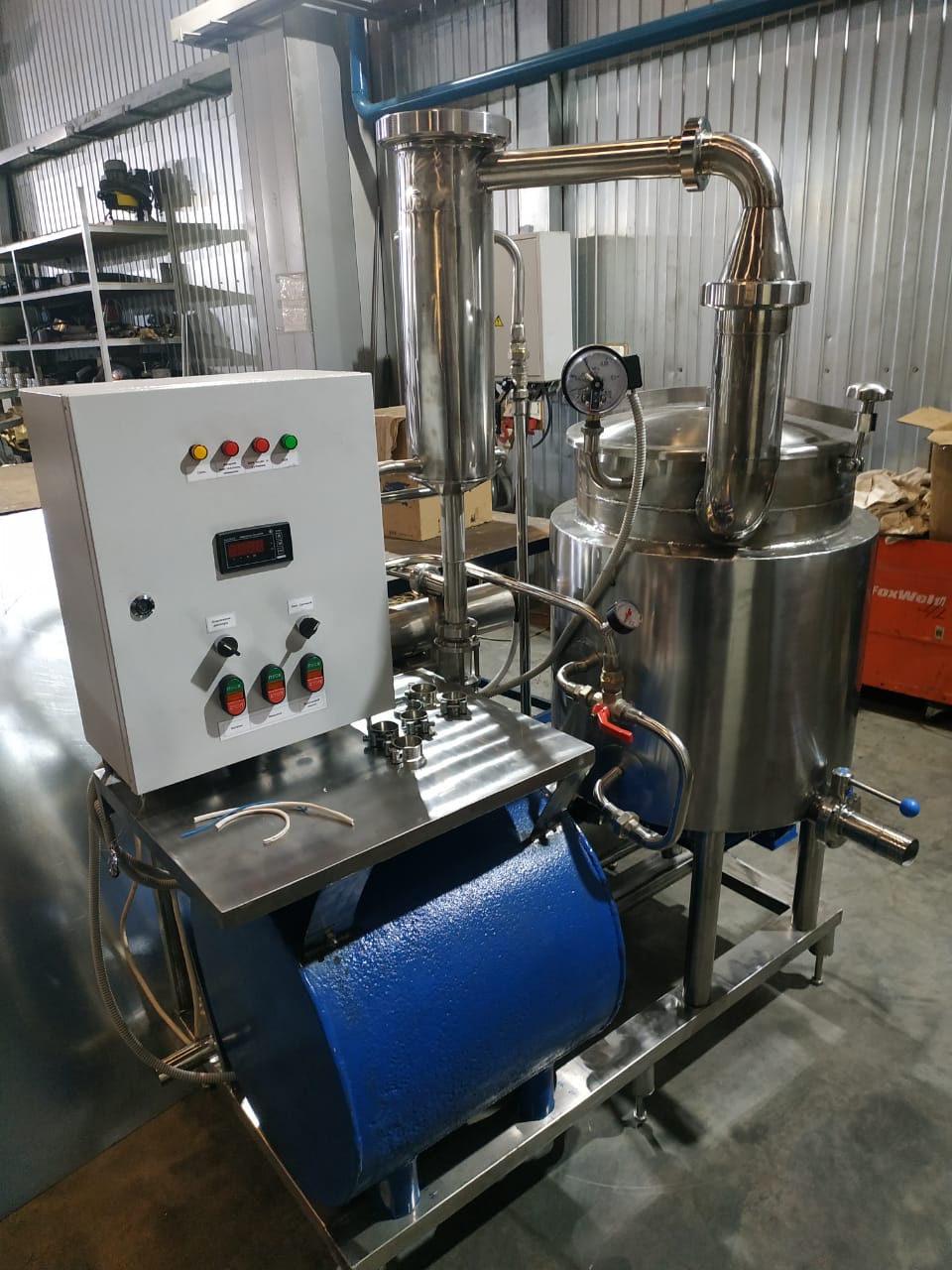 *фото условное, конструкция может быть изменена по согласованию сторонНазначение: предназначена для варки, сгущения или выпаривания масс при давлении ниже атмосферного. Используется при производстве молока, сгущенного с сахаром, джемов, конфитюров, варенья, детского питания, пюре фруктовых и овощных.Емкость ВВУ-50 представляет собой герметичный цилиндрический котел из нержавеющей пищевой стали, оснащённый перемешивающим устройством с приводом, тепловой рубашкой с теплоносителем, запорной арматурой, средствами измерений температуры и давления внутри емкости.Основные характеристики:Вакуум выпарная установка устанавливается на четыре регулируемые опоры, выполненные из нержавеющей стали.Электропривод с мотор-редуктором расположен снизу. Преимуществом такого расположения привода является освобождение верхней плоскости емкости для удобства проведения любых технологических операций с полным открытием верхнего люка. Для обеспечения герметичности подключения вала мешалки к мотор-редуктору в центре емкости ВВУ-50 жёстко приварена труба-опора. Все необходимые механизмы крепления мешалки расположены в верхней части трубы-опоры.Мешалка – рамного типа с фторопластовыми скребками. Последние выполнены таким образом, что обеспечивают автоматический прижим к обечайке и нижнему днищу емкости ВВУ-50 при вращении в одном направлении.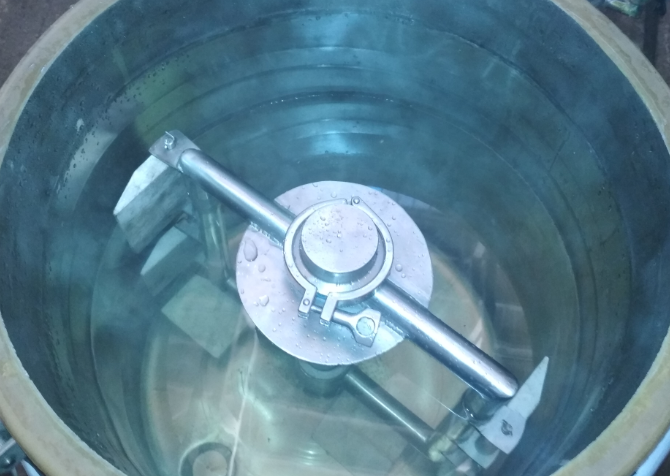 При изменении направления вращения мешалки, например, при смене фаз электропитания двигателя мешалки, необходимо переставить скребки в противоположную сторону. Крепление скребков легкосъемное на шплинтах. Возможно переключение направления вращения мешалки сменой фаз подключения электродвигателя.Сверху на ВВУ-50 установлен герметичный вакуумный люк.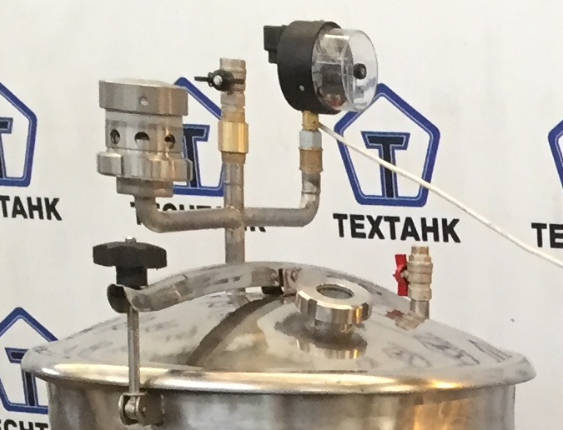 На котором расположены следующие элементы:Электроконтактный мановакуумметр.Патрубок подключения трубы подачи вакуума с шаровым краном и обратным клапаном.Патрубок с шаровым краном для снятия вакуума перед открытием люка.Для слива готового продукта емкость ВВУ-50 имеет дисковый затвор в начале патрубка слива, для исключения попадания нерастворенного сахара в сливной патрубок и в дальнейшем в готовый продукт.Защита водяной рубашки от избыточного давления обеспечивается группой безопасности в составе аварийного клапана на 1,5 атм, воздухоотводчика и манометра.Общая сумма: 411 000 руб.Условия поставки:Материал обшивкиAISI 430 1,5ммТолщина металла внутренней емкости, ммAISI 304 (3мм)ТеплоизоляцияППУ 50ммT нагрева ⁰С95Скорость вращения мотор-редуктора10-32Объем, л100Рабочий объем50Напряжение питания, V380Тип приводаНижнийТЭН, КВт 380В8-12Способ нагреваТЭНСрок изготовления30 днейВакуум-выпарная установка 50 литров ВВУ-50Компл.--+350 000Трубчатый теплообменник1 шт.--+52 000Вакуумный бак для сбора выпаренной влаги 100л1 шт.--+39 0001 Условия оплаты 70% - предоплата, 30 % - после получения уведомления о готовности.2 Общий срок изготовления 16 рабочих дней3 Адрес поставки/станция назначенияДоставка по тарифам любой ТК по согласованию сторон. Либо самовывозом со склада в г. Ижевске.4 Гарантия 12 месяцев с даты ввода в эксплуатацию, но не более 24 месяцев с даты поставки.5 Срок эксплуатации не менее 10 лет6 Контакты e-mail: telnov@tehtank.ru Тel., WhatsApp +7-912-856-84-48 Артемий Тельнов